                                                                       Ing. Veronika Vrecionová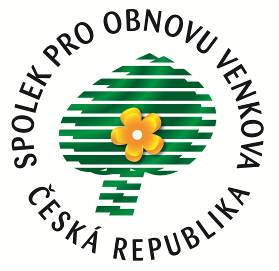                                                                                    předsedkyně                                                           Spolek pro obnovu venkova ČR                                                                 Bělotín 151, 753 64 Bělotín                                                          Doručovací adresa: Přelícká 356, 273 05 Smečno  V Praze, dne 24.05.2020Vážený pane premiére,obracíme se na Vás jako zástupci obcí ve věci kroků, kterými Vaše vláda významným způsobem snížila příjmy obcí a krajů a omezila tak jejich možnost investovat a pomoci občanům, živnostníkům a firmám jednodušeji a rychleji překonat ekonomické dopady koronavirové krize.Nemusíme Vám připomínat, že to byly zejména obce, které v době nedostatku ochranných pomůcek pomáhaly zásobovat své obyvatele těmito pomůckami. Organizovaly domácí výrobu roušek, distribuovaly dezinfekční prostředky, zajišťovaly péči o seniory a další osoby, které byly z nařízení Vaší vlády omezeni na pohybu, a tak závislí na cizí pomoci.Jsme si vědomi toho, že pro rychlejší návrat do předkrizového období budou hrát významnou roli veřejné investice. Sám víte, že například investice do infrastruktury jsou oblastí, ve které jsou obce daleko úspěšnější než Vaše vláda. Ostatně i Národní investiční plán, který jste s velkou slávou představil, zahrnuje převážně investice obcí a krajů, nikoli státu.Zcela v rozporu s těmito fakty se Vaše vláda rozhodla obce a kraje potrestat a peníze na investice jim odebrat. Chápeme, že státní rozpočet, který nebyl na takovou krizi připraven, bude pod velkým tlakem. Protože na zbytných výdajích šetřit nehodláte, tak jste pravděpodobně přistoupili k tomu nejjednoduššímu kroku, který Vás napadl – odebrání peněz těm, kdo se nemůžou bránit. Ale ohrožení rozpočtů obcí a krajů, již tak poznamenaných nižším očekávaným výběrem daní, problém neřeší, pouze ho dále rozšiřuje.Vyvolaná situace je nepříznivá i k realizaci projektů, které byly obcím schváleny v dotačních programech a sice při jednání s bankami o poskytnutí úvěrů; celý proces je časově prodlužován z důvodu obav, že obce při omezení svých rozpočtů nebudou schopny úvěry splácet. Tato situace ohrožuje celkové investice obcí.Pane premiére, žádáme Vás proto o představení kompenzačního nástroje, kterým obcím a krajům vrátíte peníze, o které je Vaše vláda svým rozhodnutím připravila. Tento kompenzační nástroj nemůže spočívat ve složité dotační administrativě, o které mluvila ministryně financí, ale musí být postaven na jednoduchém a nárokovém principu bez nutnosti složité administrativy. Obce a kraje chtějí investovat, mají připravené projekty a mohou tak pomoci živnostníkům, podnikatelům i jejich zaměstnancům. Vaše vláda jim v tom však brání. Žádáme Vás tedy o urychlenou nápravu.S pozdravem 